Типовое теоретическое задание для второго этапа Национального конкурса профессионального мастерства «Строймастер» по номинации «Лучший каменщик»ОценкаОценка теоретического задания осуществляется конкурсной комиссией по результатам тестирования конкурсантов. Тестовое задание состоит из 60 вопросов. Время, отводимое на тестирование, составляет 70 минут. Оценивание проводят по следующим критериям: за каждый верный ответ тестового задания конкурсант получает 1 балл. Максимальное количество баллов – 60. №п/пВопросВариантыответовОтвет1.Размер обычного керамического кирпичаА) 250 х 120 х 70Б) 250 х 120 х 65В) 250 х 138 х138Г) 250 х 128 х 882.Назовите ручной инструмент, применяемый для обработки кладкиА) молоток - кирочкаБ) кельмаВ) расшивкаГ) лопата3.Из пустотелого кирпича каменщики возводятА) цокольБ) фундаментВ) подземные сооруженияГ) наружные стены4.Какую систему перевязки следует применять при кладке кирпичных столбов сечением 51х51А) одноряднуюБ) многоряднуюВ) проф. ОнищенкоГ) трехрядную5.Крученый шнур толщиной 3 мм, который натягивают при кладке верст между порядовками и маяками, носит названиеА) строительный уровеньБ) правилоВ) шнур – причалкаГ) порядовка6.Кирпичи, уложенные вдоль стены, называютА) ложковым рядомБ) забуткойВ) тычковым рядомГ) обрезом кладки7.Кладка на жестком растворе (осадка конуса 7-9 см) с полным заполнением швовА) вприжимБ) вприсыкВ) вприсык с подрезкой раствораГ) вполуприсык8.Кладка из природных камней неправильно формы, имеющих две примерно параллельные поверхности (пастели) называетсяА) кирпичной кладкойБ) бутобетонной кладкойВ) бутовой кладкойГ) блочной кладкой9. После каких действий должна производиться кладка стен каждого вышерасположенного этажа многоэтажного зданияА) установки подмостейБ) установки несущих конструкций междуэтажного перекрытия а также площадок и маршей в лестничной клеткеВ) установки лесовГ) установки ограждений10.Углубление в кладке стены, кратное половине кирпича (камня) – носит название  А) нишаБ) уступВ) пилястраГ) простенок11.При подготовке кирпича к кладке рубить и резать кирпич разрешеноА) в респиратореБ) в защитных очкахВ) в защитных очках и респиратореГ) в защитной маске12.Зимние условия при возведении каменных конструкций определяются среднесуточной температурой наружного воздухаА) -20°СБ) -5° СВ) 0° СГ) 5° С13.Требование норм к разрывам по высоте по периметру зданий или между осадочными швами при возведении кладки в зимнее времяА) не регламентируетсяБ) высота разрыва составляет ½ этажаВ) высота разрыва составляет 1 этажГ) высота разрыва составляет 2 этажа14.Минимальные марки растворов, которые могут быть назначены при выполнении каменных работ способом замораживанияА) не регламентируетсяБ) не ниже марки 10В) не ниже марки 50Г) не ниже марки 10015.Высота оконных и дверных проемов при возведении кладки из кирпича в зимнее время способом замораживания больше, чем при кладке в условиях положительных температурА) нетБ) да, на 3 ммВ) да, на 5 ммГ) да, на 10 мм16.В зимний период при применении растворов с противоморозными добавками можно возводить здания высотойА) не более 23 этажейБ) не более 16 этажейВ) не более 9 этажейГ) не выше 150 м17.Из предложенного выберите сущность кладки способом замораживанияА) раствор, замерзший после укладки его, набирает прочность в основном после оттаивания и частично до замерзанияБ) кладка обогревается временно отапливаемым сооружением и не замерзает до тех пор, пока раствор не приобретет требуемую прочностьВ) при возведении кладки в раствор вводят нитрит натрия, который понижает температуру замерзания воды и ускоряет процесс твердения цементаГ) в кладку заделывают арматурные стержни и включают их в электрическую цепь18.Требования норм при возведении кладки в зимнее время на растворах без противоморозных добавок не нарушены, еслиА) кладка выполнена без перевязкиБ) применена однорядная перевязкаВ) применена многорядная перевязкаГ) применена шестирядная перевязка19.Дополнительные меры по отношению к каменным конструкциям, возводимым в осенне-зимний период перед приближением весны и в период длительных оттепелей, предпринимаютА) обязательноБ) только для зданий более 3 этажейВ) только при нагрузке более 85% проектнойГ) нет20.Как называют кирпичи и камни, уложенные между наружной и внутренней верстами?А) забуткаБ) верстаВ) постельГ) ложок21.Как называется отшлифованная с обеих сторон стальная лопатка с деревянной ручкой, которая предназначена для разравнивания раствора по кладке, заполнения раствором вертикальных швов и подрезки в швах лишнего раствора?А) растворная лопатаБ) швабровкаВ) кельмаГ) расшивка22.Как называют крученый шнур толщиной 3 мм, который натягивают при кладке верст между порядовками и маяками как ориентир для обеспечения прямолинейности и горизонтальности рядов кладки?А) порядовкаБ) отвесВ) правилоГ) шнур - причалка23.Как называется участок возводимой стены и часть примыкающей к ней площади, в пределах которой размещают материалы, приспособления, инструменты и передвигается сам каменщик?А) система перевязкиБ) рабочее местоВ) зона материаловГ) строительная зона24.По какой системе перевязки укладывают столбы и простенки?А) одноряднаяБ) ступенчатаяВ) многоряднаяГ) трёхрядная25.Какие из названных операций относится к кладке стенА) отпускБ) шлифованиеВ) раскладкаГ) никелирование26.Как раскладывают кирпич при кладке ложковых рядов?А) их укладывают параллельно стенеБ) их укладывают под небольшим углом к стенеВ) их укладывают перпендикулярно к оси стеныГ) все варианты ответов верны27.При кладке стен толщиной два кирпича или болеекирпичи для тычковых наружных верст кирпичи укладываютА) перпендикулярно оси стен стопками по два кирпичаБ) параллельно стенестопками по два кирпича В) параллельно стене по одному кирпичуГ) нет правильного ответа28.Назовите ширину грядки раствора, расстилаемого для ложкового верстового рядаА) 50 – 80 ммБ) 80 – 100 ммВ) 100 – 120 ммГ) 120 – 140 мм290.Назовите ширину грядки раствора, расстилаемого для тычкового верстового рядаА)100 – 120 ммБ) 120 – 150 ммВ) 200 – 220 ммГ) 300 – 320 мм30.В каких случаях применяют укладку кирпича «способом в прижим»?А) при кладке стен из кирпича на жестком растворе.Б) при кладке простенков на пластичном раствореВ) все варианты верныГ) нет правильного ответа31.В каких случаях применяют укладку кирпича способом «вприсык с подрезкой»?А) при кладке стен сполным заполнением горизонтальных и вертикальных швовБ) при кладке стен впустошовкуВ) при укладке кирпича в забудкуГ) нет правильного ответа32.При какой системе перевязки применяют порядный способ укладки кирпича?А) при одноряднойБ) при многоряднойВ) при трехряднойГ) при двухрядной33.При какой системе перевязки рекомендуется ступенчатый способ укладки кирпича?А) при одноряднойБ) при многоряднойВ) при трехряднойГ) при двухрядной34.На каком расстоянии на  прямых участках кладки устанавливают порядовки одна от другой?А) 3 – 5мБ) 6 – 8 мВ) 10 – 15 мГ) 20 – 22 м35.Назовите неполномерный камень, используемый при кладке прямых угловА) четверкаБ) половинкаВ) трехчетверткаГ) тройка36.Каким способом образуется вертикальный шов при укладке кирпича приемом «вприжим»?А) с помощью кельмыБ) ребром укладываемого кирпичаВ) с помощью растворной лопатыГ) нет правильного ответа37.Каким способом образуется вертикальный шов при укладке кирпича приемом «вприсык»?А) с помощью растворной лопаты.Б) с помощью кельмы.В) ребром укладываемого кирпичаГ) все ответы верные38.Чему равна подвижность раствора (осадка конуса в см) при укладке кирпича приемом «вприжим»?А) 3 – 5 смБ) 7 – 9 смВ)12 – 13 смГ) 15 – 17 см39.Чему равна подвижность раствора (осадка конуса в см) при укладке кирпича приемом «вприсык»?А) 3 – 5 смБ) 7 – 9 смВ) 12 – 13 смГ) 15 – 17 см40.Самый прочный вид бутовой кладкиА) «под лопатку»Б) «под залив»В) под скобуГ) с применением виброуплотнителя41.Назовите вид кладочного материала, изображенного под цифрой 1А) кирпич керамическийБ) кирпич силикатныйВ) кирпич глиняный обыкновенный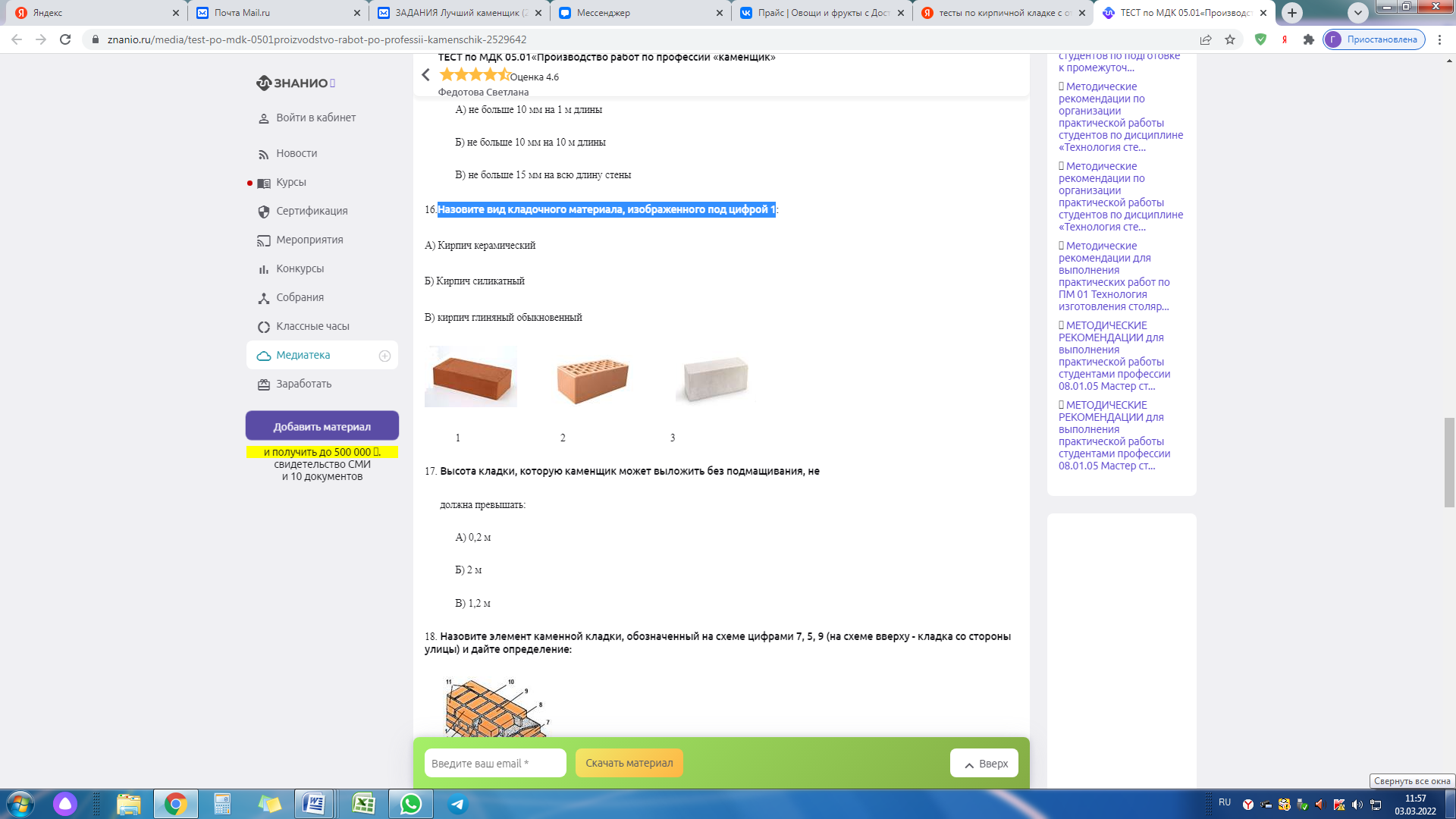               1                           2                            342.Назовите элемент каменной кладки, обозначенный на схеме цифрами 7, 5, 9 (на схеме вверху - кладка со стороны улицы) 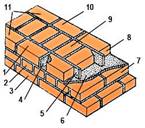 43.Назовите способ кладки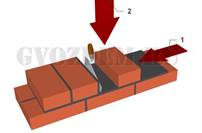 44.Среди представленных инструментов выберите молоток-кирочку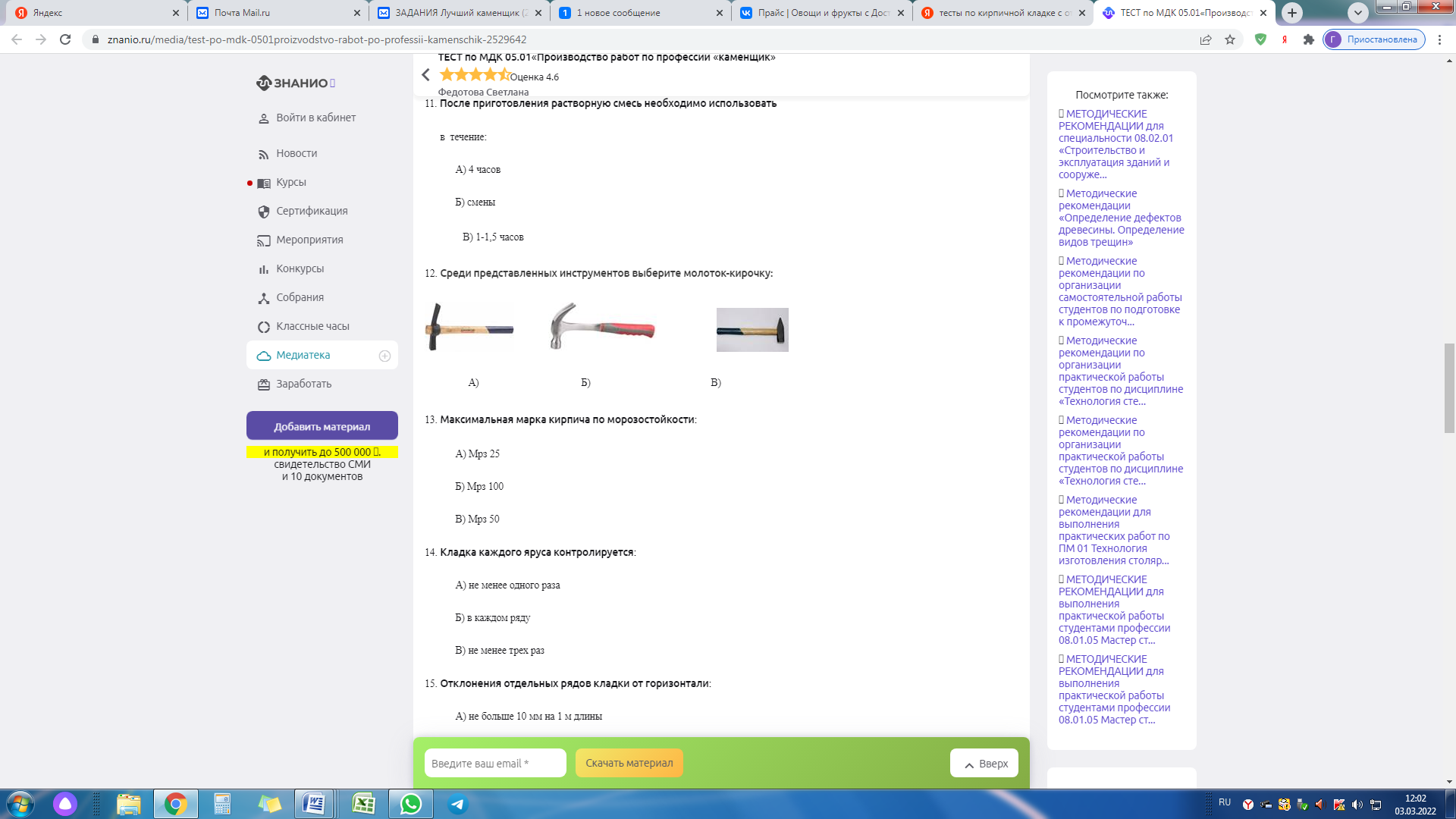 А                                 Б                              В45.Какие действия не запрещены работникам, занятым установкой или снятием наружных защитных козырьков?А) использовать козырьки в качестве подмостейБ) складывать на козырьки материалыВ) работать с предохранительными поясамиГ) все действия запрещены46.На какое основание укладывают слой бутового камня? А) мокрый песокБ) раствор бетонаВ) влажное основаниеГ) сухое основание47.На какой уровень необходимо выполнять переход на новую высоту при выполнении каменных работ?А) уровень кладки стены должен быть не менее чем на пять рядов выше нового рабочего настилаБ) уровень кладки стены должен быть не менее чем на один ряд выше нового рабочего настилаВ) уровень кладки стены должен быть не менее чем на два ряда выше нового рабочего настилаГ) уровень кладки стены должен быть не менее чем на три ряда выше нового рабочего настила48.Широкая грань кирпича это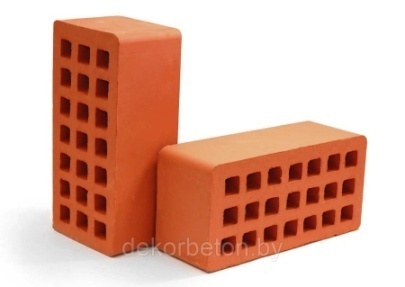 А) постельБ) тычокВ) ложок49.Каким путем можно повысить подвижность раствора при кладке стен из сухого кирпича в жаркую погоду?А) путем добавки в раствор цементаБ) путем добавки в раствор водыВ) путем введения в раствор пластифицирующих добавокГ) путем добавки в раствор глины50.Какой затворитель (жидкость) применяют для приготовления кладочных растворов для огнеупорной кладки при использовании следующих сухих смесей: шамотно – глиняной, шамотно – глиноземистой?А) жидкое стеклоБ) воду техническуюВ) дистиллированную водуГ) обычную воду51.Что должен работодатель, или уполномоченные должностные лица, обозначать сигнальными цветами, знаками безопасности и сигнальной разметкойА) места размещения опасных отходов и производственного мусора;Б) пути эвакуации и места общего сбора персонала;В) виды опасности, опасные места и возможные опасные ситуацииГ) все вышеназванные пункты52.Кто из перечисленных лиц имеет право на обеспечение по страхованию жизни и здоровья работника, при наступлении страхового случая (смертельного несчастного случая на производстве):А) дети умершего, в том числе старше 24 лет;Б) родители, супруг (супруга), дети на иждивении;В) ближайшие родственники, доказавшие родство;Г) все вышеупомянутые.53.Оформляется ли акт по форме Н-1 при несчастном случае на производстве, который вызвал потерю трудоспособности на один рабочий день?А) оформляется;Б) не оформляется;В) оформляется только по письменному требованию пострадавшего;Г) оформляется только по требованию государственного инспектора труда.54.В каком из указанных мест не допускается применение красного сигнального цвета?А) в местах установки временных ограждений или элементов временных конструкций;Б) на пути эвакуации;В) на строительных элементах и иных конструкциях, которые образуют выступы и перепады высот;Г) во всех вышеперечисленных пунктах.55.В каких объемах должны приниматься материалы, изделия, конструкции при приеме и складировании их на рабочих местах, находящихся на высоте?А) запрещено принимать и складировать материалы на рабочих местах, находящихся на высотеБ) в объемах, необходимых для текущей переработкиВ) в объемах, необходимых для полного производства всех работ56.Что из перечисленного не включает инструктаж при выдаче средств индивидуальной защиты, применение которых требует от работника практических навыков (респираторы, предохранительные пояса, каски и др.)?А) тренировка применения средств индивидуальной защитыБ) нанесение маркировки на средства индивидуальной защитыВ) правила применения средств индивидуальной защитыГ) простейшие способы проверки работоспособности и исправности средств индивидуальной защиты57.За чей счет должен оплачиваться ремонт средств индивидуальной защиты работника?А) за счет средств работникаБ) за счет средств работодателяВ) за счет средств фонда социального страхованияГ) средства индивидуальной зашиты не подлежат ремонту58.Какие органы могут рассматривать заявление пострадавшего работника при его несогласии с результатами расследования?А) государственная инспекция труда в субъекте Российской ФедерацииБ) федеральная инспекция трудаВ) судГ) все названные органы59.В течение какого времени после окончания расследования несчастного случая акт формы Н-1 должен быть выдан пострадавшему?А) в течение сутокБ) не позднее 3 днейВ) не позднее 5 днейГ) не позднее недели60.Каковы нормы предельно допустимых нагрузок для женщин при подъеме и перемещении тяжестей вручную?А) при чередовании с другой работой (до 2 раз в час) - 10кг и в течение рабочей смены (более 2 раз в час) - 7кгБ) при чередовании с другой работой (до одного раза в час) - 15кг и в течение рабочей смены (более 2 раз в час) - 25кгВ) при чередовании с другой работой (до 2 раз в час) - 25кг и в течение рабочей смены (более 2 раз в час) - 15кгГ) перемещение тяжестей свыше 7 кг запрещено